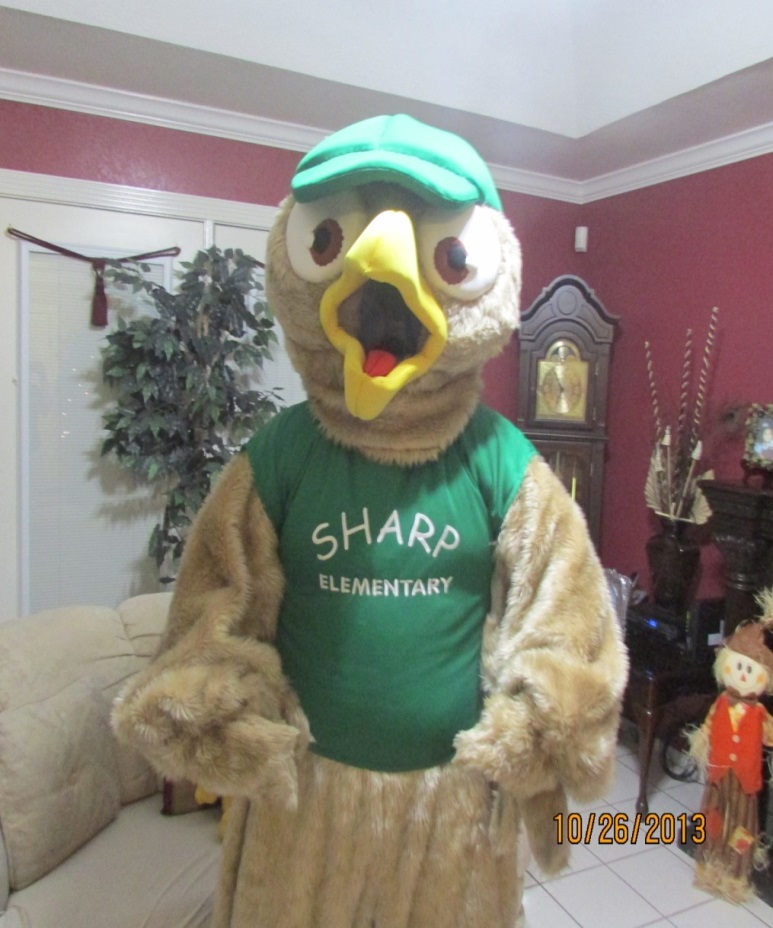 MondayApril 27TuesdayApril 28WednesdayApril 29ThursdayApril 30FridayMay 1Pre-3 – 5th 6 PE Circuit Activities(Click on Link)OR Play a tag gamefor 10 minutesPre-3 – 5th Warm up 5 minSharp PE WebsiteOR Dance to yourfavorite music for10 minutesPre-3 – 5th Favorite Character Fitness (Click on Link)OR Sharp PE WebsitePre-3 – 5th Warm up 5 min 5 Minute WorkoutOR Run in place orrun laps for 5minutesPre-3 – 5th  I like to Move It (Click on Link)OR GoNoodle Workout (Click on Link)